Harness Measurement Form         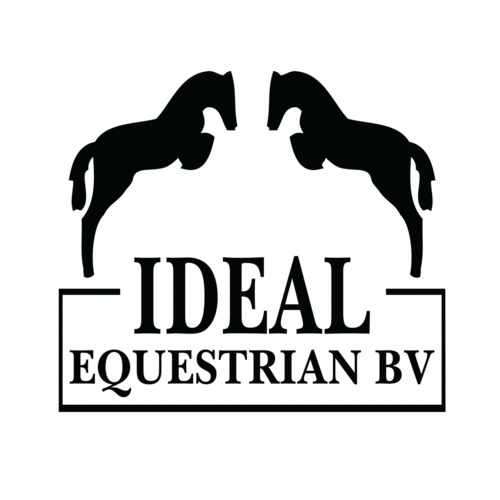 Name Customer:	……………………………			
Date:			…………………………..
Mail Adress:		……………………………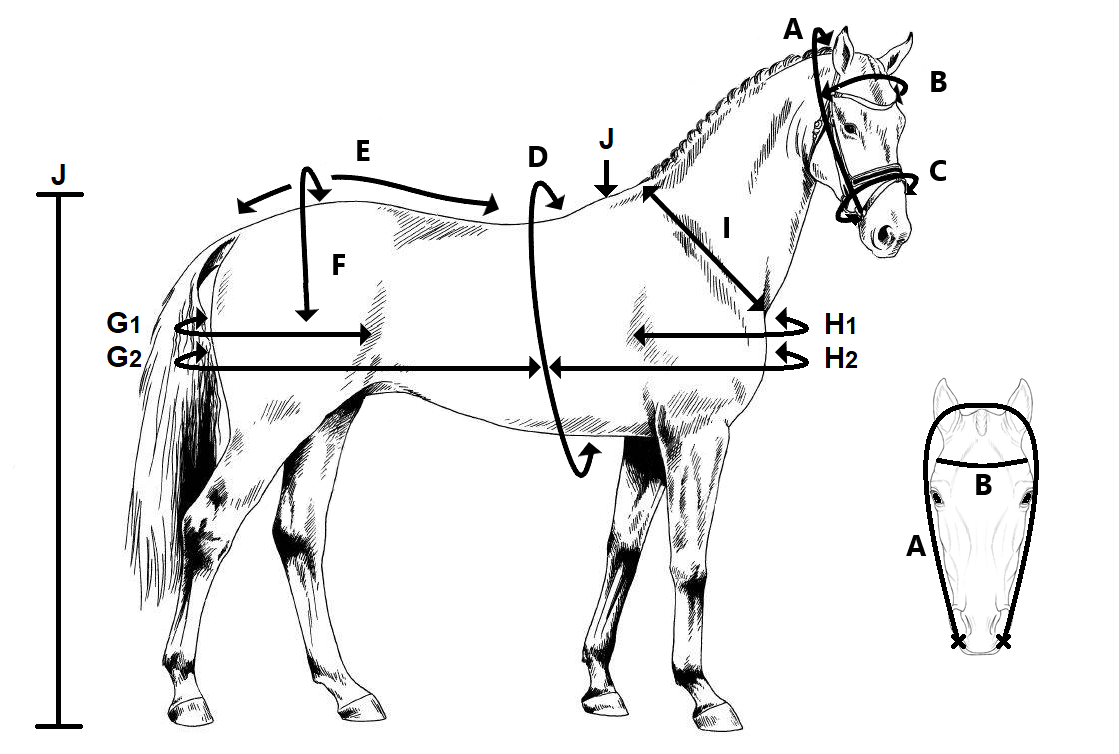 Breed of horse:		…………………………
Type Harness:		…………………………	Colour Harness:	…………………………..What to measure:How to measure:Measurement:A.Bridle headFrom corner of mouth to corner of mouthB.Brow bandFrom side of head to side of headC.Nose bandCircumference around the noseD.GirthCircumference around the bodyE.CrupperFrom back band to dockF.LoinOver loinG1.Breeching SingleFrom flank to flankG2.Breeching PairsFrom the middle of backpad flap around hindquarters tot he other side backpad flapH1.Breast SingleFrom shoulder to shoulderH2.Breast PairsFrom backpad around breast to backpadI.Collar sizeWidth from wither to front of neckJ.Wither heightHeight to wither